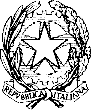 ISTITUTO SUPERIORE “GAUDENZIO FERRARI”V. le Varallo, 153 13011 BORGOSESIA (VC) - Tel.: 0163/22236 Fax: 0163/200253Con sezione associata I.T. MERCURINO ARBORIO di GATTINARA- Via L. da Vinci, 101 - 13045 GATTINARA (VC) - Tel: 0163/827257 Fax: 0163/825416 –email: vcis017004@istruzione.it - pec : vcis017004@pec.istruzione.itSito web: https://www.istitutosuperioreferrarimercurino.edu.itProt . N. Borgosesia, …………Ai genitori di …………..Classe ………………..Oggetto: comunicazione degli insegnanti del consiglio di classe della …………………Il consiglio di classe della ……………., riunitosi in data ………………. ha preso atto che l’alunno/a ……………………….. presenta insufficienze nelle seguenti materie:……………………………...Il consiglio di classe confida che un maggiore impegno nel lavoro a casa ed una più attenta partecipazione alle attività didattiche programmate dagli insegnanti possano consentire di ottenere risultati adeguati.Si invitano i genitori a prendere contatti con i docenti.Il Coordinatore di classeProf……………………………